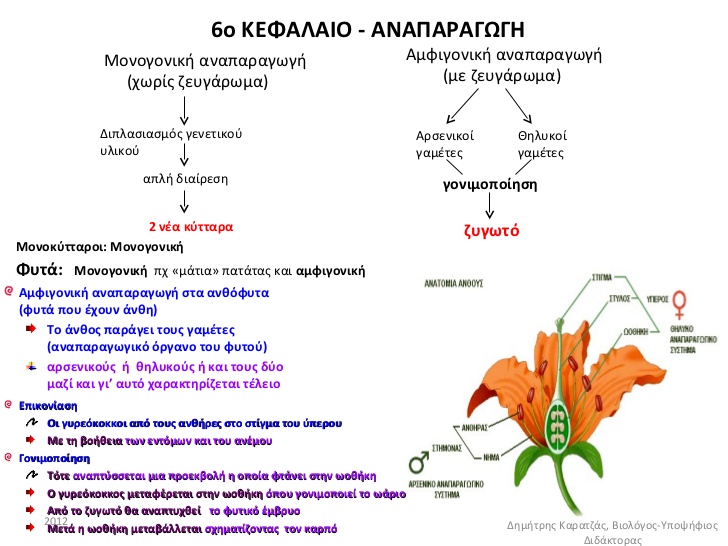 Άσκηση 1Να χαρακτηρίσετε τις προτάσεις που ακολουθούν ως σωστές ή ως λανθασμένες.Η αναπαραγωγή που γίνεται χωρίς το ζευγάρωμα των οργανισμών λέγεται αμφιγονική αναπαραγωγή.Οι οργανισμοί που αναπαράγονται αμφιγονικά παράγουν αρσενικούς και θηλυκούς γαμέτες.Το σπερματοζωάριο είναι ο θηλυκός γαμέτης στα ζώα.Ο γυρεόκοκκος είναι ο αρσενικός γαμέτης των φυτών.Ο στήμονας αποτελείται από το νήμα και τον ανθήρα.Τα φυτά αναπαράγονται και μονογονικά και αμφιγονικά.Τέλειο λέγεται το άνθος που έχει μόνο στήμονες.Με την επικονίαση σχηματίζεται το ζυγωτό.Οι γαμέτες ενώνονται με τη γονιμοποίηση.Η αμοιβάδα αναπαράγεται με διχοτόμηση.Άσκηση 2Να συμπληρώσετε τα κενά με τις λέξεις που λείπουν.Το άνθος είναι το ……………. ……………. Των φυτών. Το αρσενικό άνθος έχει μόνο ……………..   .Αυτοί αποτελούνται από το άνθος …………..και τους ………………  . Σ’ αυτούς βρίσκονται οι …………… που είναι οι αρσενικοί γαμέτες του φυτού. Το θηλυκό άνθος έχει μόνο …………..  .Αυτός αποτελείται από το ………….., τον …………., και την …………………  . Σ’ αυτήν βρίσκονται οι ……………  …………….., οι οποίοι περιέχουν τα ωάρια του φυτού. 